    Потешки - замечательный, отобранный народной педагогикой материал. В потешках заложены такие способы выражения материнской любви и ласки, которые доступны для восприятия совсем маленьким ребенком.Потешки всегда забавны и лаконичны. Они отлично развивают речевой слух ребенка: умение слушать, различать звуки, близкие по звучанию, ритмичность и плавность речи, ее интонацию и выразительность, улавливать повышение и понижение голоса. В детских потешках заложен и тонкий педагогический смысл. Сопровождающиеся ласковыми поглаживаниями ручек, ножек, спинки и животика, потешки помогают новорожденным детям установить контакт с матерью и сделать приятными процессы ухода: смену пеленок, кормление, купание, укладывание на сон. Для детей второго и третьего года жизни потешки можно использовать в качестве утешения или развлечения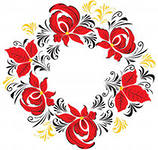 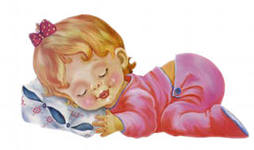 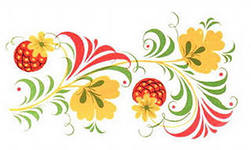 А КУДА ПОЕДЕМ ДНЕМ, ПЕРЕД СНОМСо станции Топтушкино,До станции КроватьСкорей добраться нужно нам!И - чуточку поспать!На станции ВставайкиноПроснешься - выйдешь сам!И побежишь в Играйкино,К друзьям и чудесам!Ну а пока приехалиНа станцию Кровать!На этой сонной станциии Так сладко засыпать...Вот лежат в кроватке
Розовые пятки.
Чьи это пятки –
Мягки да сладки?
Прибегут гусятки,
Ущипнут за пятки.
Прячь скорей, не зевай,
Одеяльцем накрывай!Бай, бай, бай, бай,Ты, собаченька, не лайИ в гудочек не гудиНаших деток не буди.Наши детки будут спатьДа большими вырастать.Они поспят подольше,Вырастут побольше.Спи, усни, детка Андрюшенька.Все ласточки спят,Все касаточки спят,Нашему АндрюшенькеСпать велят.Ходит сон по лавочкеВ красненькой рубашечке,А Сониха - по другой-Сарафанец голубой.Они вместе идут,Дрему Катеньке несут.Байки-побайки,Прискакали зайки,Стали люльку качать,Сладку дрему навевать.Стали в дудки играть,Начал Миша засыпать.Баю-баю-баиньки,Купим детке валенки.Наденем на ножки,Пустим по дорожке.Будет детонька ходить,Будет валенки носить.Ах, ты котик серенький,Хвостик у тебя беленький,Брысь, котик, не ходи!Наших деток не будиРеснички опускаются,Глазки закрываются.Мы спокойно отдыхаем,Сном волшебным засыпаем.Дышится легко, ровно, глубоко..Наши руки отдыхают...Ноги тоже отдыхают...Отдыхают, засыпают...Шея не напряженаИ расслаблена она.Губы чуть приоткрываются,Всё чудесно расслабляется.Дышится легко, ровно, глубоко.Напряженье улетелоИ РАССЛАБЛЕНО ВСЁ ТЕЛО.Просыпаемся и потягиваемсяКто - кто в этом доме живет?Кто - кто вместе с солнцем встает?Это Дашенька проснуласьМаме с папой улыбнуласьИ, откинув одеяло,вдруг сама на ножки встала!Здравствуй солнышкоКолоколнышко!***Глазки открываются,Глазки просыпаются,Потягушки - ножки,Потягушки - пяточки,Ручки и ладошки,Сладкие ребяточки!Дай - ка локоточекМама поцелует!Славный мой сыночек!Как тебя люблю я!****Потянушки - потягушки,Кто тут сладкий на подушке?Кто тут нежится в кроватке?Чьи тут розовые пятки?Это кто же тут проснулся,Кто так маме улыбнулся?И кого так любит мама?Вот тут кто любимый самый!***Мышка в гости пошла, бантик нацепила(шагаем пальчиками по ручке ребенка снизу-вверх, доходим до ушкаДинь - динь - дона - дона (слегка дергаем за ушко)А Мишаня (имя ребенка) дома?Игры на подушке с потешкой:(катая малыша по подушке, приговаривайте)Три - та - туш - ки!Три - та - туш - ки!Едет Настя на подушке!На подушечке верхом!Бух с подушки кувырком!***Тушки!Тутушки!Сели на подушки.Пришли подружки,Столкнули с подушки.***Тюшки, тютюшки!Веселы ли, душки?Подниму дочурку на крутую горку,Бух! Покатились -С горки свалились.Делаем массаж с потешкойПотягушенькиПотягунюшки, порастунюшки (поглаживаем от головы до пяточек)Поперек толстунюшки,А в ножки – ходунюшки, (двигаем ножками)А в ручки – хватунюшки, (сжимают и разжимают кулачки)А в ушки — слышунюшки, (мягко нажать на ушки)А в глазки — глядунюшки, (мягко нажать на глазки)А носику — сопунюшки, (мягко нажать на носик)А в роток — говорок, (мягко нажать на ротик)А в головку — разумок! (мягко нажать на лобик)***( гладим малыша от головы до пяточек)Потягуни-потягушечкиОт носочков до макушечки!Мы потянемся, мы потянемся,Маленькими не останемся!Вот уже растем, растем, растем.***Хорошеньким - хорошокПригоженьким - пригожокСтройненьким – стройнячокА родненьким - родняшок.Делаем гимнастику.Тушки-татушки, испекли ватрушки(водим ручками вверх-вниз, как музыкант, играющий на тарелках),На окно поставили(руки с определённым усилием опускаются на животик) Остывать оставили (машем ручками)А пшеничный пирожок — он на опарышке взмешён (нежно прощипать-промять от животика до плеч)Так высо-о-оконько-высок! (Ручки поднимаются к макушке)***Две старушки старыеПирожки поставили.Поставили на дрожжах -Не удержишь на вожжах.Подбавили гущи -Они киснут пуще.Прибавили молока -Повалились на бока.Подбавили маслица -Они стали кваситься.Пироги хорошиеИ очень пригожие:С маслом, с капусткойИ ещё с картошечкой.(при этих словах малыша теребят, перекатывают с бока на бок, похлопывают по спинке, поглаживают животик)Потешки для массажа головы, ручек и ножек малыша:Поворачивая голову малыша:Мешу, мешу тестоЕсть в печи местоПеку, пеку каравайГоловоньку - валяй, валяй.***Тянем поочерёдно ручки:Тяни холстыХолсты простыТяни, тяни, потягивай,Поперёк, поперёк перекладывай.***Разводить ручки в стороны и скрещивать на груди:Маменьке - сажень,И папеньке - сажень,И бабушке - сажень,И дедушке - сажень.А Ванечке -Большую - наибольшуюСамую большую!***Как на Солнышка имениныИспекли пирог из глиныВот такой ширины!Вот такой вышины!***Потягивая за ручки в положение сидя:Вот такой растиКо мне в гости ходиВот такой растиНам на радости.***Кыши кыши кышиРасти, (имя ребёнка) вышеРасти, (имя ребёнка) вышеДо хором до крыши.Постукиваем кулачками ребенка друг о друга:Вьюшки, вьюшки,Вьюшки вью,Колотушки колочу,Приколачиваю.***Чушки, вьюшки, перевьюшки (крутим кулочки друг вокруг друга,)Тимбирлим сидит в кадушке (стучим кулачками друг о друга со стороны ребер ладошек)А мы его по макушке (приближаем ручки малыша к его голове)Бац-бац-бац (прикасаемся кулачками к головке) (ребёнок на спинке, мама сначала поочереди сгибает его ножки, потом сводит и разводит ручки)Ножки - топтышки пошли молотитьРучки - грабельки сено воротить. (две ножки сгибать к животу, потом перевернуть на бочок)Толкачики - рогачики, оп! Перевертушки! (тянуть за ножки на себя)Поехали - поехали за солью за солью***Потешки для массажа животика:(гладить животик по часовой стрелке)Розовый животикМурлычет, словно котик,Заурчал щеночкомЗабулькал ручеечком.Ах животик ты, живот,Кто же там внутри живёт?Кто мешает баинькиМаленькому заиньке?Мы погладим пузики,Толстые арбузики.Спит щеночек, спит котёнок.Улыбается ребёнок.***На лугу, на лугу (гладим животик по часовой стрелке)Стоит миска творогу (кладём ладонь на животик),Прилетели две тетери (пощипиваем бочка снизу вверх)Поклевали (двумя пальцами пробегаем по животику)Улетели (поглаживаем малыша)***Потешки для массажа спины:(поглаживаем спинку)Идёт бай по стене,Несёт лапти на спине,Детёнкам по избёнкам,Дарит по лаптёнкам.***Рельсы, рельсы. (проводим одну, потом другую линии вдоль позвоночника)Шпалы, шпалы. (проводим поперечные линии)Ехал поезд запоздалый. («едем» ладонью по спине)Из последнего вагонаВдруг посыпалось пшено. (стучим по спине пальцами обеих рук)Пришли куры, поклевали. (стучим указательными пальцами)Пришли гуси, пощипали. (щипаем спинку)Пришла лисичка, (гладим спинку)Хвостиком помахала.Прошёл слон, («идём» по спине тыльной стороной кулаков)Прошла слониха, («идём» кулаками, но с меньим усилием)Прошёл маленький слонёнок. («идём» тремя пальцами, сложенными в щепоть)Пришёл директор магазина, («идём» по спине двумя пальцами)Всё разгладил, всё расчистил. (поглаживаем спину ладонями верх-вниз)Поставил стол, (изображаем стол кулаком)Стул, (стул — щепотью)Печатную машинку. (печатную машинку — пальцем)Стал печатать: («печатаем» по спине пальцами)Жене и дочке, Дзинь-точка. (на этих словах каждый раз щекочем бочок)Шлю вам чулочки, Дзинь-точка.Прочитал, (водим пальцем, как будто читаем)Помял, разгладил, (щипаем, а затем поглаживаем спинку)Прочитал, Помял, разгладил, Сложил,   Отправил. («кладем письмо» за шиворот)***Посмотрите, дождь полил и щеночка намочил.(поглаживание по спине)Он бежит к себе домой весь до ниточки сырой.(поколачивание пальчиками)АВ АВ АВПосмотрите, дождь полил воробьишку намочил.(растирание по кругу ладошками)Он летит к себе домой весь до ниточки сырой.("бег" пальчиками)ЧИВ ЧИВ ЧИВПосмотрите, дождь полил, лягушонка намочил.(разминание-легкое пощипывание)Прыгает к себе домой весь до ниточки сырой.(ладошки "прыгают" по спине)КВА КВА КВАОй, ой, ой! Дождь полил и утёнка намочил.(вибрация - ладошки "боятся")Он идёт к себе домой весь до ниточки сырой.("качаются" из стороны в сторону)КРЯ, КРЯ, КРЯОй, ой, ой! Дождь полил, медвежонка намочил.(мишка не боится, поглаживание по спине)Мишка топает домой весь до ниточки сырой.(поглаживание по спине)У, У, У***(поглаживание)На малышку глядя,Спинку мама гладит:Рыбка по морю плывёт,Белка хвостиком метёт,Как по небу облачкaМы погладили бочкa.Как летят снежинки,Так мы гладим спинку!***Пау - паучина паутину шил!(водим пальцем по кругу)Вдруг закапал дождик(постукиваем пальцами)Паутину смыл!(гладим сверху вниз)Выглянуло солнышкоСтало припекать(гладим снизу вверх)Пау - паучина трудится опять!(водим пальцем по кругу)***Большие ноги шли по дорогеМаленькие ножки бежали по дорожке!***Потешки для массажа ступни:(приговаривать, поглаживая ступню)Маленькая ножкаБежала по дорожке,Маленькая пяточка,На пяточке заплаточка(пощипывать пяточку)(потом постукивать)Тук-тук под каблук,Дратва так и рвется,Тук-тук под каблук,Рви -- не оторвется!(перебираем пальчики на ногах, начиная с мизинчика)Горошек-горошек,Бобошек-бобошек,Фасолька!***(легко постукивая по подошвам)Токи, токи, тошки,Кую, кую ножки.Ножки у ДашунькиЕдут по дорожке.Дорожка кривая,Ни конца, ни края,Грязь по колено,Лошадь охромела.Топ, топ, топ, топ -Приехали!***Сидит белка на тележке,(круговыми движениями гладим пяточку)Раздает она орешки(проглаживаем пальчики, начиная с большого)Мишке толстопятому —Заиньке усатому -Лисичке-сестричке —воробью да синичкеКому в роток, (гладим большим пальцем подушечки стопы)кому в зобок, кому в лапочку***(покалачиваем по пяточке)Куй, куй, каблучок!Подай бабка башмачок.Не подашь башмачка —Не подкуем каблучка.***Ой-ее-ее-ечки!Спал Медведь на коечке.Свесились с кроваткиДве босые пятки.Две босые, две смешные,Ой, смешные пятки!Увидала Мышка,Мышка - шалунишка,Влезла на кроватку,Хвать его за пятку!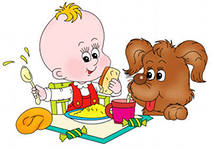 Ладушки, ладушки,Испечём оладушки.На окно поставим.Остывать заставим.Немного погодим,Всем оладушек дадим.***Лепим, лепим пирожки,Замесили из муки,Сели мы на лавочку,Угостили бабушку,Побежали в огород,Там собрался весь народ,Вот котёнку пирожок,Вот утёнку пирожок,И Серёжке на зубок.***Трушки ту-тушки!Пекла бабка ватрушки.Всем по ватрушкиДа молока по кружке.Ладушки, ладушки!Пекла бабка оладушки.Маслом поливала,Всех угощала.Кастрюля-хитрюля нам кашки сварила.Нам кашки сварила, платочком накрыла.Платочком накрыла и ждет нас, пождет,И ждет, кто же первым придет?***Каша вкусная дымится,Надя кашу есть садится,Очень каша хороша,Ели кашу неспеша.Ложка за ложкой,Ели по немножку.Кто у нас любимый самый?- Ложку первую за маму,А вторую за кого?- Да за папу твоего,За кого же третью ложку?- За веселую матрешку,Съешь за бабу,Съешь за деду,За мальчишку - за соседа,За подружек и друзей,Съешь побольше не жалей!Съешь за праздник, шумный, яркий,За гостей и за подарки,За котёнка, за ТимошкуЭту маленькую ложкуИ за рыжего кота,Вот тарелка и пуста!***Люли, люли, люленьки,Прилетели гуленьки,Стали гули говорить:"Чем нам Машеньку кормить?"Один скажет: "кашкою",Другой - "простоквашкою",Третий скажет - "молочком,И румяным пирожком".***Утка-утёнка,Кошка - котёнка,Мышка - мышонкаЗовут на обед.Утки поели,Кошки поели,Мышки поели,А ты ещё нет?Где ложечка?Ешь на здоровьице!***Это - ложка,Это - чашка.В чашке - гречневая кашка.Ложка в чашке побывала -Кашки гречневой не стало!***Ай, ту-ту, ай, ту-ту,Вари кашку круту,Подливай молочка,Накорми казачка.***Каша из гречкиГде варилась? В печке.Сварилась, упрелаЧтоб Оленька ела,Кашу хвалила,На всех разделила...Досталось по ложкеГусям на дорожке.Цыплатам в лукошке,Синицам в окошке.Хватило по ложкеСобаке и кошке,И Оля доелаПоследние крошки!***Утка - утенка,Кошка - котенка,Мышка - мышонкаЗовут на обед.Утки поели,Кошки поели,Мышки поели,А ты? Еще нет?Где твоя ложка?Ешь на здоровьице!Кушай кашку, девочка,
Девочка-припевочка,
Кушай кашку, подрастай,
Всем на радость вырастай!Вот и полдник подошел,Сели дети все за стол.Чтобы не было беды,Вспомним правила еды:Наши ноги не стучат,Наши язычки молчат.За обедом не сори,Насорил — так убери.А у нас есть ложкиВолшебные немножко.Вот — тарелка, вот — еда.Не останется следа.На моей тарелочкеРыженькая белочка,Чтоб она была видна,Все съедаю я до дна.Глубоко и мелко,Корабли в тарелке,Вот кораблик плывет,Заплывает прямо в рот.«Не хочу есть манную кашу!»Кричала девочка Маша.«Правильно» — думала каша,Хорошая девочка Маша».Посадим на ложкуКапустку, картошку — и спрячем!Попробуй найди!Не видно на ложкеКапустки, картошки.И нет на тарелке — гляди!Жили-были сто ребят,Все ходили в детский сад.Все садились за обед,Все съедали сто котлет.Все потом ложились спать.Начинай считать опять.Гойда, гойда, люленьки,Прилетели гуленьки,Стали гули говорить,Чем Ванюшу накормить.Один скажет - кашкою,Другой - простоквашкою,Третий скажет - молочкомИ румяным пирожком.Умница, Катенька,Ешь кашку сладеньку,Вкусную, пушистую,Мягкую, душистую.Ну и каша! 
Так в рот и просится!
Нос и щеки наелись досыта.
Подбородку тоже досталось. 
И мизинчик
Попробовал малость. 
Чуточку съели
Лобик с макушкою, 
Остальное ушки докушали!Вот это – хорошая девочка.
Зовут эту девочку Маша.
А это её тарелочка.
А в этой тарелочке...
Нет, не кашаНет, не каша
И не угадали:
Села Маша,
Съела кашу –
Всю,
Сколько дали!Пошёл котик на торжок, 
Купил котик пирожок, 
Пошёл котик на улочку, 
Купил котик булочку. 
Самому ли есть
Или Машеньке снесть? 
Я и сам укушу, 
Да и Машеньке снесу.Ладушки, ладушки!
Пекла бабка оладушки,
Маслом поливала,
Детушкам давала.
Даше - два,
Паше - два,
Ване - два,
Тане - два,
Саше - два,
Маше - два,
Хороши оладушки
У нашей доброй бабушки!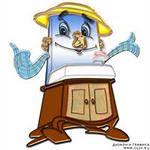 Знакомимся с частями тела.Где же наши ручки?А вот наши ручки!Где же наши ножки?А вот наши ножки!А вот это Мишин носВесь козюльками зарос.А вот это глазки,А вот это ушки,А вот это щёчки толстые подушки,Ну а это что? Живот!А вот это Мишин рот!Покажи-ка язычок,Пощекочу тебе бочок.***Ротик мой умеет кушать,Нос дышать, а ушки слушать,Глазоньки моргать- моргать,Ручки - всё хватать-хватать.***Стенка, стенка (касаться поочерёдно щёчек)Потолок (лобик)Два окошка (глазки)Дверь (ротик)ЗЗЗЗвонок (жмём на носик)***Паучок, паучок,Олю хвать за бочок.Лягушка, лягушка,Олю хвать за ушко.Олени, олени,Олю хвать за колени.Пёсик, пёсик,Олю хвать за носик.Бегемот, бегемот,Олю хвать за живот.Оса, оса,Олю хвать за волоса.Кузнечики, кузнечики,Олю хвать за плечики.***Точка, (показываем на правый глазик)Точка, (показываем на левый глазик)Два крючочка, (проводим по бровкам)Носик, (показываем на носик)Ротик, (показываем на ротик)Оборотик, (обводим личико)Палки, (проводим по ручкам)Палки, (проводим по ножкам)Огуречик, (показываем туловище)Вот и вышел человечек.(щекочем ребёнка)***Сидели два медведяНа тоненьком сукуОдин взбевал сметану (взбиваем),Другой молол муку (молем)Раз ку-ку, два ку-куОба шлепнулись в муку.Рот в муке (показать ротик), нос в муке (показать носик)Ухо в кислом молоке. (показать ушки)Ай, лады-лады-лады,Не боимся мы воды,Чисто умываемся,Друг другу улыбаемся.Водичка серебристаяСтруится из-под крана.И мыло есть душистое,Совсем как в нашей ванной. «Водичка серебристая,Ты как сюда попала?»«Через луга росистыеЯ в детский сад бежала»«Водичка серебристая,Зачем ты к нам бежала?»«Чтоб все вы были чистыми,Чтоб всё вокруг сверкало»Закатаем рукава,Открываем кран - вода.Моем глазки, моем щечки,Моем уши и ладошки!Посмотрите, крошки,На свои   ладошки.Ах, какие ладошки!Чистые ладошки!В ручейке вода струитсяВ речке плещется вода.Мы под краном будем мыться,Без воды мы никуда.Моем руки, моем лицаМылом, щеткой и водой.Если ты не любишь мыться,Эту песенку не пой.Чистая водичкаУмоет Саше личико,Анечке - ладошки,А пальчики - Антошке.Не умыться, не напиться без воды,Листику не распуститься без воды,И потому всегдаВсем, везде нужна вода.Знаем, знаем, да-да-да,Где тут плещется вода.Выходи, водица,Мы пришли умыться!Лейся на ладошки,По-нем-нож-ку,Нет, не понемножку - посмелей,Будем умываться веселей.Из колодца курицаПринесла водицы.И цыплята всей гурьбойПобежали мыться.Кран, откройся,Нос, умойся!Мойтесь сразу оба глаза!Мойтесь уши, мойся шейка!Шейка, мойся хорошенько!Мойся, мойся, обливайся,Грязь, смывайся! Грязь, сдавайся!Лейся, чистая водичка,Ты умой мне чисто личико,Шейку, ручки умывай,Ничего не забывай!Мылом, мылом чисто мойся,Ни о чем не беспокойся.Мыло не кусается, просто умывается.Кто не моет руки с мыломОт среды и до среды.На мохнатом полотенцеОтпечатаны следы.Каждый день я мою мылоПод горячею водой.Мойся, мыло, не ленись,Не выскальзывай, не злись.Вот оно и не упало,Мы не моем его сначала.Ах, опять оно упало,Будем мыть его сначала.Умываемся мы быстро,Вытираемся мы чисто,Так опрятны, аккуратны,Всем смотреть на нас приятно.Чище умойся, воды не жалей.Будут ладошки снега белей.Я сегодня утром раноУмывался из-под крана.Я и сам теперь умеюВымыть личико и шею.Чистим чистим трубочиста- чисто чисто, чисто чистоБудет будет трубочистчист чист чист чист.Кран, Откройся! Нос, Умойся!Глаз, Купайся! Грязь, Сдавайся!В руки мыло мы возьмем,
И водичку мы польем,
Моем руки быстро, быстро, быстро.
Моем чисто, чисто, чисто!
А потом лицо умыли,
Глазки тоже мы промыли,
Полотенцем утирались,
На себя мы любовались!Начинаем наш урок.
Это что стоит? Горшок!
Раз-два-три-четыре-пять -
Будем мы штаны снимать!Присядем аккуратно.
Знают все детишки:
Очень неприятно
Писаться в штанишки!Мы все сделаем, как надо.
Таня будет очень рада!Тёма, Тёма-малышок!
Ты садись-ка на горшок,
Не ходи угрюмый,
Посиди-подумай!Как тебя зовут, дружок?
А меня зовут «Горшок»!
Я спасаю всех детей
От разных неприятностей.
Если будем мы дружить,
Будешь ты сухим ходить!
Ты гуляй, играй, читай,
Но про меня не забывай!
Посиди, не торопись,
Сделай, деточка, сюрприз!Мы с тобой пойдем гулять
Будем прыгать и играть.
Что же ты забыл, дружок?
Сесть на Мишенькин горшок.
Молодец, теперь скорей
Побежали до дверей.Горшок – зеленый наш дружок.Твой цвет всегда нам говорит:«Садись скорей, Ведь путь открыт!»Расти коса до пояса,Не вырони ни волоса.Расти, коса, не путайся,Взрослых, детка, слушайся.Чешу, чешу волосоньки,Расчесываю косоньки!Что мы делаем расческой?Тане делаем прическу.Хоть с тобой я ссорюсь часто,Гребешок зубастый,Здравствуй!Без тебя нельзя сестричкеЗаплести свои косички.Без тебя пришлось бы брагуЦелый день ходить лохматым.Уж я косу заплету,Уж я русу заплёту,Я плету, плету, плету,Приговариваю:«Ты расти, расти, коса —Всему городу краса».Ты мне ручки подай,Да с кровати вставай,Умываться пойдём,Где водичка найдём!***От водички, от водицыВсё улыбками искрится!От водички, от водицыВеселей цветы и птицы!Таня умывается,Солнцу улыбается!***Водичка, водичка,Умой моё личико,Чтобы глазоньки блестели,Чтобы щёчки краснели,Чтоб смеялся роток,Чтоб кусался зубок.***Ай, лады, лады, ладыНе боимся мы воды,Чисто умываемся,Маме улыбаемся.Знаем, знаем, да-да-даГде ты прячешься, вода!Выходи, водица,Мы пришли умыться!Лейся на ладошкуПо-нем-ножку.Лейся, лейся, лейсяПо-сме-лей -Детка умывайся веселей!***Щечки?Мыли.Носик?Мыли?А глазки?Забыли.***Знаем, знаем - да-да-да!В кране прячется вода!Выходи, водица!Мы пришли умыться!Лейся понемножкуПрямо на ладошку!Будет мыло пенитьсяИ грязь куда-то денется!***Ладушки, ладушки,С мылом моем лапушки.Чистые ладошки,Вот вам хлеб и ложки.***Водичка-водичка,Умой Ирино личико,Ира кушала кашку,Испачкала мордашку.Чтобы девочка былаСамой чистенькой всегда,Помоги, водичка,Умыть Ирино личико.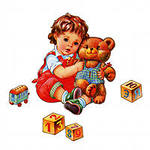 Подстригаем ногти с потешкой:Это кто у нас? Мизинчик!Бегал с другом в магазинчик!Покупал игрушки,Сладкие ватрушки!Подари нам ноготок!Ну-ка ножницы – цок, цок!Здравствуй, пальчик безымянный!Как солдатик оловянныйНа посту всегда стоитИ имеет грозный вид!Подари нам ноготок!Ну-ка ножницы – цок, цок!Это кто тут? Пальчик средний!Со щенком играл в переднейПрятались, смеялись,По полу кувыркались!Подари нам ноготок!Ну-ка ножницы – цок, цок!Пальчик указательный –Очень любознательный!Это кто? А это как?На вопросы он мастак!Подари нам ноготок!Ну-ка ножницы – цок, цок!Это пальчик наш большой!Стричься рад со всей душой!Он в хорошем настроеньеЕл клубничное варенье!Подари нам ноготок!Ну-ка ножницы – цок, цок! Потешки - утешки:У киски боли,У собачки боли,А у моего малышаЗаживи-заживи-заживи.***Не плачь, не плачь,Куплю калач.Не ной дорогой,Куплю другой.Ой не плачь, не кричиКуплю тебе три.***Придет киска неспешаИ погладит малышаМяу-мяу – скажет кискаНаша детка хороша.***Ах, капля - мокля,Глазоньки промокли.Кто будет детку обижать,Того коза будет бодать.Кто у нас хороший?Кто у нас пригожий?Ванечка хороший!Ванечка пригожийЛЕВУШКАЛевушка? Не Левушка...Ревушка? Не ревушка...Так откуда «Уу-уу!!»Раздается - не пойму.Нету ревушек у нас,Кто ж тут плачет целый час?Чей тут мокрый кулачок?Ой, размокнет мужичок.Не размокнет, чики-чок!Посмотрите в кулачокЛева слезки прячет –Больше он не плачет.ГОРОШЕНКИ - НЕПРОШЕНКИГо-ро-шинки,Не-про-шенки,Откуда вы взялись?Автобусом иль  поездомДо Насти добрались?Не-е-ет, Портить настроениеНикто вас не просил!А может ты не плакала,А дождик моросил?Кто тут плачет,Ой-ей-ей!Говорят, Андрюшка мой?Нет, не плачет наш дружок,Зря вы говорите!Улыбается уже -Посмотрите!ПРО ЯНУ-НЕСМЕЯНУНасупилась, нахмурилась,Ну вот! Совсем не Яна!А может, в гости к нам пришлаЦаревна Несмеяна?Опять капризничать начнет,Наплачет - океан!Ну вот, и слезный дождь идет -Мы знаем Несмеян.Сейчас бы лодку намечтать,И весла раздобыть,И через этот океанКуда-нибудь уплыть.Туда, где солнышко живет,И где растут бананы,И где не плачут никогда Царевны Несмеяны!ХНЫЧУ-ПЛАЧУА у нашего ПетраНастроенья нет с утра!Хнычу-плачу, хнычу-плачу,Не помогут доктора!Ну а если доктор - Дынька?Доктор Персик? Виноград?Пусть приходят, прилетают!И домой, и в детский сад!ГДЕ ТЫ, ДЕДУШКА-МОЛЧОК?Чики-чики, чики-чок,Где ты, дедушка Молчок?Заходи к нам, посидим, Помолчим...Слышишь, добрый старичок?Тишина! Пришел Молчок!Не спугни его, смотри,Ничего не говори.БЫЛ У КОШКИ ДЕНЬ РОЖДЕНЬЯПредставляешь?!В воскресеньеБыл у Кошки день рожденья!Кошка хвостиком играла –Веселилась, хохотала!Мячик по полу катала –Веселилась, хохотала!И по комнате скакала –Веселилась, хохотала!А потом устала Кошка, И поплакала немножко: мяу!ВЕРХОМ НА ЛОШАДКЕ(на коленях)Мы поскачем, скачем, скачем,Скачем на лошадке!Мы совсем уже не плачем,Все у нас в порядке.или:Мы поскачем, скачем, скачем,Скачем на лошадке!Мы давным-давно не плачем,Все у нас в порядке!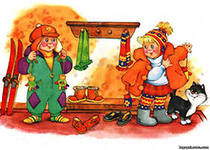 А сейчас пойдем гулять.
Будем с детками играть.
Но чтобы Настенька моя
Не замерзла никогда.
Мы наденем шапочку,
Чтобы спрятать ушки,
У Насти на макушке.
А на шейку шарфик теплый,
Очень мягкий и большой.
Ну, теперь комбинезон
Настенькин любимый.
Станешь ты, как гномик,
Цветик мой, родимый!
Посажу тебя в коляску,
Расскажу интересную сказку.Таня варежку надела,
Ой, куда я пальчик дела?
Нету, пальчика, пропал,
В свой домишка не попал, 
Таня варежку сняла
Поглядите-ка, нашла.
Ищешь, ищешь и найдешь! Здравствуй, пальчик! 
Как живешь?КУДА ПОШЛИ КОЛГОТКИ?В деревню ПотеряевоПошли гулять колготки.Пошли и потерялись там,Ах, бедные сиротки!Сидят они под кустиком,Не плачут, а ревут!Хозяюшку, хозяюшку,Хозяюшку зовут.И вспомнила хозяюшка,Где вечером была!Сходила в Потеряево, Колготочки нашла.Раз, два, три, четыре, пять —Собираемся гулять.Завязала КатенькеШарфик полосатенький.Наденем на ножкиВаленки, калошки…И пойдем скорей гулять,Прыгать, бегать и играть.Киска, киска, киска, брысь!На дорожку не садись.Наша деточка пойдет,Через киску упадет.Уходи с дороги, кот,Наша Танечка идет.Топ-топ, топ-топ-топ!Наша Танечка идет!Ни за что не упадет.Топ-топ, топ-топ-топ!Вот они, сапожки:Этот - с левой ножки,Этот - с правой ножки.Если дождичек пойдет,Наденем сапожки:Этот - с правой ножки,Этот - с левой ножки.Вот так хорошо!Большие ноги шли по дороге:Топ, топ, топ, топ, топ, топ.Маленькие ножкиБежали по дорожке:Топ, топ, топ, топ, топ,Топ, топ, топ, топ, топ.Топ-топ по земле,Ведь земля-то наша.И для нас на ней растутПироги да каша!А сейчас пойдем гулять.
Будем с детками играть.
Но чтобы Настенька моя
Не замерзла никогда.
Мы наденем шапочку,
Чтобы спрятать ушки,
У Насти на макушке.
А на шейку шарфик теплый,
Очень мягкий и большой.
Ну, теперь комбинезон
Настенькин любимый.
Станешь ты, как гномик, Маленький, красивый!Потешки про дождик и солнышко:Дождик, дождик,Кап-кап-кап!Мокрые дорожки.Нам нельзя идти гулять -Мы промочим ножки.***Дождик, дождик,Не дожди!Дождик, Дождик,Подожди.Дай дойти до домуДедушке седому!***Дождик, дождик, посильней -Будет травка зеленей,Вырастут цветочкиНа нашем лужочке.Дождик, дождик, пуще,Расти, трава, гуще.***Дождик, дождик,Полно лить,Малых детушекМочить!***Дождик, дождик, поливай -Будет хлеба каравай.Дождик, дождик, припусти -Дай капусте подрасти.Дождик, дождик, веселей!Капай, капай, не жалей!Только нас не замочи,Зря в окошко не стучи!***Дождик, лей, лей, лейНа меня и на людей!На людей по ложке,На меня по плошке,А на Бабу Ягу -Лей по целому ведру!***Дождик, дождик, веселей!Капай, капай, не жалей!Только нас не замочи!Зря в окошко не стучи -Брызни в поле пуще:Станет травка гуще!***Солнышко, солнышко,Выгляни в оконышко!Солнышко, нарядись,Красное, покажись!Ждут тебя детки,Ждут малолетки.***Солнышко-вёдрышко!Взойди поскорей,Освети, обогрей -Телят да ягнят,Ещё малых ребят.***Солнышко-колоколнышко,Ты пораньше взойди,Нас пораньше разбуди:Нам в поля бежать,Нам весну встречать!***Солнышко, солнышко,Выгляни в оконышко!Солнышко, нарядись,Красное, покажись!Ждут тебя детки,Ждут малолетки.***Смотрит солнышко в окошко,Светит в нашу комнату.Мы захлопаем в ладошки -Очень рады солнышку.Потешки про животныхБабочка-коробочка,Полети на облачко,Там твои детки –На березовой ветке.***Бабочка-коробочка,Улетай под облачко!Твои детки на лугуГнут черемуху в дугу,Тебя ожидают,Зайчиков гоняют!***Бабочка-коробочка,Улети на небо!Там твои деткиКушают конфетки.***Божья коровка,Где твои детки:Во глубокой ли норе,На высокой ли горе?***Божья коровка,Улети вверх ловко.Принеси нам с неба:Хлебу замену,Грибам подмену,Ягодам рост,Редьке длинный хвост.***Божья коровушка,Полети на облышко,Принеси нам с неба,Чтобы было летом:В огороде бобы,В лесу ягоды, грибы,В роднике водица,Во поле пшеница.***Божья коровка,Улети на небо,Принеси нам хлеба,Черного и белого,Только не горелого.***Божья коровка,Чёрная головка,Улети на небо,Принеси нам хлеба,Чёрного и белого,Только не горелого.***Вдоль по реченьке лебёдушка плывёт,Выше бережка головушку несёт.Белым крылышком помахивает,На цветы водицу стряхивает.***Вылез кот из-под кровати,Выгнул спину, хвост – дугой.Глаз, как щёлка в автоматеС газированной водой.***Говорили тиграм львы:-Эй, друзья, слыхали ль вы,Что не может носорогПочесать свой нос о рог?***Гоп! Гоп! Конь живой,И с хвостом, и с гривой.Он качает головой,Вот какой красивый!***Гуси вы, гуси,Красные лапки!Где вы бывали,Что вы видали?- Мы видели волка:Унёс волк гусёнка,Да самого лучшего,Да самого большего!- Гуси вы, гуси,Красные лапки!Щипите вы волка -Спасайте гусёнка!***Дарики-дарики!Дарики-дарики!Злые комарики!Вились, кружились,Да в ушко вцепились!Кусь!***-Девица, девица,Сходи за водицей!- Рака боюсь!Рак на болотеВ доску колотит:Трах-трах-трах!Страх, страх, страх!***Жура, жура, журавель,На мельницу ездил,На мельницу ездил,Диковинку видел,Ай люли, ай люли,Диковинку видел.Коза муку мелет,Козел насыпает,А маленьки козлятушкиМуку выгребают.А барашки-круторожки,В дудочку играют,В дудочку играют,А глазами моргают.А сороки-белобокиПошли танцевати.А вороны-стереженыПошли примечати.***Журавель долгоногийНа мельницу ездил,Диковинку видел:Козел муку мелет,Коза засыпает,Маленькие козляткиВ амбарах гуляют,Муку посыпают,Сами согребают,А барашки - круты рожкиПо улице ходят,В дудочку играют,А вороны-стереженыПошли танцевати,А сороки-белобокиПошли примечати,Ногами топ-топ,Глазами хлоп-хлоп.***Заиньки перебегаютТо лужок, то лесок.Землянику собирают,Скок да скок! Скок да скок!Здесь полянка мягче шелка,Оглянись, оглянось!Берегись лихого волка,Берегись, берегись!Заиньки уснули сладко,Лес шумит! Лес поет!- Убегайте без оглядки:Волк идет, волк идет!***Заинька, по сеничкамГуляй, погуляй.Серенький, по новенькимПогуливай, гуляй!Некуда зайчикуВыскочити,Некуда серомуВыпрыгнути.Все воротаКрепко заперты стоят,У всех воротПо три сторожа стоят,По три сторожа стоят,По три девицы сидят.Заинька, поскачешь –Выскочишь!Серенький, попляшешь –Выпустят!***Зайка серенький сидитИ ушами шевелит.Вот так, вот такОн ушами шевелит!Зайке холодно сидеть,Надо лапочки погреть.Вот так, вот такНадо лапочки погреть!Зайке холодно стоять,Надо зайке поскакать.Вот так, вот такНадо зайке поскакать!Зайку волк испугал!Зайка тут же убежал!***Лиса:Здравствуй, милый куманек!Волк:Здравствуй!- Где ты был?- В корзинке.- Что купил?- Свининки.- Сколько было?- Семь с восьмой.- А осталось?- Ни одной.***Идет кисонька из кухни,У ней глазоньки припухли.- О чем, кисонька, ревешь,О чем, серенька, ревешь?- Как мне, кисоньке, не плакать,Как больной не горевать:Кто-то пеночку слизал,Да на кисоньку сказал.***Идёт котик по лавочкеВедёт кошечку за лапочкиТопы-топы по лавочкеЦапы-цапы за лапочки.***Как на нашем на лугуСтоит чашка творогу.Прилетели две тетери,Наклевались, улетели.***Кикиригу дома нету.На покосе сено косит.Шаньги мажут -Нам не кажут,Ести хочут—не дают.(кикиригу - это петух)***Коза-дереза,По боку луплена,За три гроша куплена.***Козонька рогатая,Козонька бодатаяУбежала за плетень,Проплясала целый день.Ножками козаТоп-топ!Глазками козаХлоп-хлоп!***Козушка-белоногушкаПо лесу ходила,Волка дразнила:- А я волка не боюсь,Я серого не страшусь:Я от серого от волкаПод берёзкой схоронюсь.***Кукушка, кукушка,Серое брюшко,Прокукуй мне: ку, ку –Сколько лет жить на веку.***Кукушечка, кукушечка,Серая рябушечка,Покукуй в лесу: ку, ку –Сколько лет я проживу!***Курочка моя,Умница моя,Вот пшено, водичка!Дай ты мне яичко,Умница моя!***Курочка-пеструшечкаПо двору ходит,Цыплят выводит,хохолок раздувает,Малых деток потешает.***- Курочка-рябушечка,Куда пошла?- На речку.- Курочка-рябушечка,Зачем пошла?- За водичкой.- Курочка-рябушечка,Зачем тебе водичка?- Цыпляточек поить.- Курочка-рябушечка,Как цыплята просят пить?- Пи-пи-пи-пи-пи-пи-пи-пи!***Куша, куша, кушечка…Где моя кукушечка?У кукушки горюшко -Потеряла перышко:Серое,И белое,И в крапинку.***Куша, куша, кушечка,Не горюй, кукушечка,Позабудь про горюшко,Мы отыщем перышко:Серое,И белое,И в крапинку.***- Ласточка, ласточка, милая касатка,Где ты была, с чем ты пришла?- За морем бывала,Весну добывала,Несу, несу весну-красу!т рожки!***Маша, ла-ла,На завалинке спала.Две тетери прилетели,Поклевали - улетели.***Мишка косолапыйПо лесу идет.Шишки собирает,Песенки поет.Вдруг упала шишкаПрямо Мишке в лоб.Мишка рассердилсяИ ногою "топ"!***Мотылек-витилек,Принеси нам ветерок:От ворот в поворотГнать кораблик в ручеек!***Мыши водят хоровод,На лежанке дремлет кот.Тише, мыши, не шумите,Кота Ваську не будите.Вот проснётся Васька-кот,Разобьет весь хоровод.***На бочке,Как на троне,Сидит петух в короне.Курами правит.Сам себя славит.***На воротах сорока,На заборе ворона,На дороге воробей –Клюет конопель.***На дворе горка,Под горкой норка.В этой норке кротНорку стережет.***На дубочке, на дубочкеТут сидят два голубочка.У них шейки голубые,У них перья золотые,Красные кафтанчики,Синие карманчики.На дубу они сидят,Меж собою говорят:Всё про Вареньку,Всё про маленьку.***Наши курочки в окно:"Ко-ко-ко! Ко-ко-ко!"А как Петя-петушкоРанним-рано поутруНам споёт: "Ку-ка-ре-ку!"***Наши уточки с утра –Кря-кря-кря! Кря-кря-кря!Наши гуси у пруда –Га-га-га! Га-га-га!А индюк среди двора –Бал-бал-бал! Балды-балда!Наши гуленьки вверху –Грру-грру-угрру-у-грру-у!Наши курочки в окно –Кко-кко-кко-ко-ко-ко-ко!А как петя-петушокРанним-рано поутруНам споет ку-ка-ре-ку!***Ой ты, заяц косой – вот так!Не ходи ты за мной – вот так!В огород попадешь – вот так!Всю капусту сгрызешь – вот так,Как поймаю тебя – вот так,Как за уши схвачу – вот так,Да и хвост откручу – вот так!***Петушок, петушок,Золотой гребешок,Выгляни в окошко,Дам тебе горошка.***Петушок, петушок,Золотой гребешок,Масляна головушка,Шелкова бородушка,Что ты рано встаешь,Голосисто поешь,Ване спать не даешь?***Повадился журавель, журавельНа бабину конопель, конопель.Такой, такой журавель,Такой, такой носастый,Такой, такой длинный.Конопельку щиплет.Уж того я журавляИзловлю, изловлю.Сетью крыльяОбовью, обовью.***Пошел котик на торжок,Купил котик пирожок.Пошел котик на улочку,Купил котик булочку.Самому ли съесть,Или Ване снесть?Я и сам укушу,Да и Ване снесу.***Птичка-птичка,Вот тебе водичкаВот тебе крошкиНа моей ладошке.***ПчелушкиСерые, малые,Крылышки алые,Носики вострые,Сами пестрые.В поле идут,Гудут, гудут.С поля идут,Медок несут.***Раз, два, три четыре,Кошку грамоте учили:Не читать, не писать,А за мышками скакать.***Сой садится,В поле садится,В поле садитсяМедом кормиться.***Свет-светлячок,Посвети в кулачок!Посвети немножко,Дам тебе горошка,Кувшин творогаИ кусок пирога!***Села баба на клюку,Поехала к старику.Старик КорнилПоросят кормил.Поросята полосаты,Они на небо глядят.Они на небо глядят –С неба звездочки летят.С неба звездочки летят,Рассыпаются,Поросята полосатыРазбегаются!***- Синичка, синичка,Победненко птичка,Куда ты летала?- На мокру поляну.- Кого ты видала?- Бояры-то едут,Кнутами-то хлыщут.Воробей за перок,Ему скалкой в лоб.Он оскарился,Пошел к старосте.У старосты две радости:Жена сына родила,Сына Максима в четыре аршина.Он не мал, не велик,Во всю лавочку лежит.***Совушка-сова,Большая голова,На пеньке сидит,Головой вертит,Во все стороны глядит,Да ка-а-акПолетит!***Майскому жуку:Солнышко, солнышко,Полети на облышко!Там твои деткиКушают конфетки,Хлебом заедают,Медом запивают,Всем раздают,А тебе не дают!***Только мышки заскребутТолько мышки заскребут,Серый Васька тут как тут.Тише, мыши, уходите,Кота Ваську не будите.Как проснется Васька-кот,Разобьет весь хоровод.Вот проснулся Васька-кот -Разогнал весь хоровод!***У медведя во боруГрузди, рыжики беру.А медведь молчит,Не рычит и не урчит.Я и меду наберу.«Ррру!»А я убегу.***Улитка, улитка,Высунь рога,Дам тебе, улитка,Кусок пирога!Ползи по дорожке,Дам тебе лепешки.***Улитка, улитка,Высунь рога,Дам кусок пирога!Пышки, ватрушки,Мягкой лепешки.Высунь рожки!***Ходит конь по бережку,Вороной по зеленому,Он головушкой помахивает,Чёрной гривушкой потряхивает,Золотой уздой побрякивает.***Шла коза по лесу, по лесу, по лесу.Нашла себе принцессу, принцессу, принцессу.Давай, коза, попрыгаем, попрыгаем, попрыгаем.И ножками подрыгаем, подрыгаем, подрыгаем.И ручками похлопаем, похлопаем, похлопаем.И ножками потопаем, потопаем, потопаем.Давай, с тобой покружимся, покружимся, покружимся.И навсегда подружимся, подружимся, подружимся.***Прилетели три грача,Принесли три ключа.Берите, грачи,Золотые ключи,Замыкайте зиму,Отпирайте весну,Открывайте лето!***Куша, куша, кушечка…Где моя кукушечка?У кукушки горюшко -Потеряла перышко:Серое,И белое,И в крапинку.***Куша, куша, кушечка,Не горюй, кукушечка,Позабудь про горюшко,Мы отыщем перышко:Серое,И белое,И в крапинку…***Тень-тень, потетень,Выше города плетень.Сели звери под плетень.Похвалялися весь день:Похвалялася лиса:- Всему свету я краса!Похвалялся зайка:- Поди, догоняй-ка!Похвалялись ежи:- У нас шубы хороши!Похвалялся медведь:- Могу песни я петь!***Божья коровка,Улети на небо,Принеси нам хлеба,Черного и белого,Только не горелого.***- Курочка-рябушечка,Куда пошла?- На речку.- Курочка-рябушечка,Зачем пошла?- За водичкой.- Курочка-рябушечка,Зачем тебе водичка?- Цыпляточек поить.- Курочка-рябушечка,Как цыплята просят пить?- Пи-пи-пи-пи-пи-пи-пи-пи!***Пошёл котик на торжок,Купил котик пирожок.Пошел котик на улочку,Купил котик булочку.Самому ли съесть,Или Ване снесть?Я и сам укушу,Да и Ване снесу.***МишуткаШапкаДа шубка,Вот и весьМишутка!***Идёт коза рогатаяЗа малыми ребятами,Ножками топ-топ,Глазками хлоп-хлоп,Кто каши не ест,Кто молока не пьет -Забодает,Забодает,Забодает!***- Гуси, гуси!- Га-га-га- Есть хотите?- Да-да-да!- Так летите!- Нам нельзя!Серый волк под горойНе пускает нас домой.- Так летите как хотитеТолько крылья берегите!***- Кисонька-мурысонька, где ты была?- На мельнице.- Кисонька-мурысонька, что там делала?- Муку молола.- А что из муки делала?- Прянички пекла.- А с кем прянички ела?- Одна!- Не ешь одна, не ешь одна!Потешки о природе.Потешки, помогающие ребенку знакомиться с явлениями природы.Боровик, боровик,Красная головка,Дам тебе морковку.***Дили-дили-дили-дили!-Колокольчики звонили.Дили-дили-дили-дили!-Колокольчики будилиВсех жуков, пауковИ весёлых мотыльков.Динь, день! Динь, день!Начинаем новый день!Дили-дили-дили-дили!Колокольчики будилиВсех зайчат и ежат,Всех ленивых медвежат.И воробушек проснулся,И галчонок встрепенулся...Динь, день! Динь, день!Не проспите новый день!***Земелюшка добра,Вырасти гриба –Гриба грибового,Во бору борового.***- Ласточка, ласточка, милая касатка,Где ты была, с чем ты пришла?- За морем бывала,Весну добывала,Несу, несу весну-красу!***На болоте стоит пень,Шевелиться ему лень.Шея не ворочается,А посмеяться хочется.***На поляне – мурава,На дубу живет сова,Живет-поживает,Скатерть вышивает:Иголочкой тык-тык –Не дотыкаивает;Остренькою тык-тык –Перетыкивает.***- Ножки, где вы были?- За грибами в лес ходили.- Что вы, ручки, делали?- Мы грибочки собирали.- А вы глазки, помогали?- Мы искали, да смотрелиВсе пенёчки огляделиВот и Ванечка с грибком,С подосиновичком!***Я по лесу по зелёному бреду,Я грибочки в кузовок соберу,Я в осиннике рыжики беру,По березничку – березовики,По сосновым пням – опёночки,А под ёлкой – белый гриб-боровик.***Ягодка красна,Земляничка спела.Ой ляй, ой ляли,Земляничка спела.Отчего ж она красна?На пригорочке росла,Супротив солнца цвела. - Куда бежите, ножки?- По летней дорожке,С бугра на бугорЗа ягодой в бор.В зеленом боруТебе наберуЧерной черники,Алой земляники. Потешки про сад и огород.Иван, Иван, вырывай бурьян,Чтоб росла морковка,Большая, как мутовка,Чтоб росла репка,Сладкая да крепкая,Чтобы вырос огурец,Длинноусый молодец.***Капуста вилaста,Не будь голенаста,Не будь голенаста,Будь пудаста.***Матушка-репка,Уродись крeпка,Ни густа, ни редка,До великого хвоста.***Ай, доли-долинка,Упадет малинка,Упадет малинкаВ ротик Катеринке.Сладкую малинкуСоберет в корзинку,Соберет в корзинкуКатя-Катеринка.***Сей, сей горох,Посевай горох!Уродись, горох,И крупен, и бел,На потеху всем;И сам тридесят –Для всех ребят.***У нас в палисадникеВозле терраскиРастут голубыеАнютины глазки.Анютины глазки,Анютины глазки,Они распускаютсяБыстро, как в сказке.***Уродитесь, бобы,Велики и круты,В поле густы,На столе вкусны.Зимние потешки.Как на тоненький ледокВыпал беленький снежок,Выпал беленький снежок,Ехал Ванечка дружок,Ваня ехал, поспешал,Со добра коня упал,Он упал, упал, лежит -Никто к Ване не бежит,Две девушки увидали -Прямо к Ване подбежали,Прямо к Ване подбежали,На коня Ваню сажали,Путь-дорогу показали.***Так по снегу, по метелиТрое саночек летели.И шумят, и гремят,Колокольчики звенят.В первых санках - дедушка,В других санках - бабушка,В третьих санках - тётушка.Наша Катя выбегала,Дорогих гостей встречала,Ворота им отперла,В нову горенку вела.***Купим сыну валенки,Наденем на ноженьки,Пустим по дороженьке.Будет наш сынок ходить,Новы валенки носить.***Мороз, мороз,Не бей наш овёс, нашу рожь,Бей дуб да клён да бабий лён,Да конопи как хочешь, колоти!***Падай, падай,Белый снег!Радуй, радуйВсюду всех!Падай, падайНа село,На гусиноеКрыло.Поле белымУкрывай –Будет летомКаравай!***Полно, беленький снежочек,На талой земле лежать!Время, беленький снежочек,Время таять-пропадать,Во долинушку стекатьИ сыру землю питать!***Ты, мороз, мороз, мороз,Не показывай свой нос!Уходи скорей домой,Стужу уводи с собой.А мы саночки возьмём,Мы на улицу пойдём,Сядем в саночки -Самокаточки.***Аж ты зимушка-зима,Ты с морозами пришла.Ветер воет, вьюга вьёт,Вдоль по улице метёт.Белым снегом замелоВсе дороги на село,Все дороги, все пути,Ни проехать не пройти. Весенние потешки.Весна, весна красивая!Приди, весна, с радостью,С радостью, с радостью,С великой милостью:Уроди лён высокий,Рожь, овёс хороший!***Весна, весна красная!Приди, весна, с радостью!С радостью, с радостью,С великою милостью!Со льном высоким,С корнем глубоким!С хлебами обильными!С калиной-малиною!С черной смородиною,С грушами, со яблочками!С цветами лазоревыми,С травушкой-муравушкой!***Весна, весна красивая!Приди, весна, с радостью,С радостью, с радостью,С великой милостью:Уроди лён высокий,Рожь, овёс хороший!***Весна-красна, на чём пришла?На сошочке, на бороночке,На лошадиной голове,На овсяном снопочку,На ржаном колосочку,На пшеничном зёрнышку.***Водица, водица,Студёная быстрица,Обеги вокруг,Напои наш луг!Во лесу, во лесочкеРосла трава-мурава,До пояса доросла,Берёзку обвила.Мы веночки плели,Берёзыньку завивали,Весну встречали,Кукушечку выкликали:- Ку-ку, ку-ку, ку-ку!***Вот пришла весна,Весна красная,Ай, люли-люли,Весна красная.Принесла веснаЗолотые ключи,Ай, люли-люли,Золотые ключи.Ты замкни, Весна,Зиму лютую.Отомкни, Весна,Тепло летечко,Ай, люли-люли,Тепло летечко.***Жаворонки, жаворонки,Дайте нам лето,А мы вам зиму,У нас корма нету!***Жаворонки, жаворонки,Прилетайте к нам,Приносите нам Весну-красну,Красну солнышку,Тёплу гнёздышку!***Жаворонки, прилетите,Красну Весну принесите.Принесите Весну на своем хвосту,На сохе, бороне,На овсяном снопе.***Жаворонки, прилетите,Студёну зиму унесите,Теплу весну принесите:Зима нам надоела,Весь хлеб у нас поела,И соломку подбрала,И мякинку подняла.Уж вы, кулички - жаворонки,Солетайтеся, сокликайтеся.***Жаворонок, жаворонок!Возьми себе зиму,А нам отдай весну.Возьми себе сани,А нам отдай телегу.***Див жаворонокПо полю летаетЗёрнышки собирает,Весну закликает!***- Ласточка, ласточка, милая касатка,Где ты была, с чем ты пришла?- За морем бывала,Весну добывала,Несу, несу весну-красу!***Летел куликИз-за моря,Принёс куликДевять замков- Кулик, куликЗамыкай зиму,Отпирай весну,Тёплое лето!***- Ай, весна-красна,Что ж ты нам принесла?- Принесла я вам, детушки,Зелёного зельюшка,Зелёного зельюшкаИ тёплого летушка.***Полно, беленький снежочек,На талой земле лежать!Время, беленький снежочек,Время таять-пропадать,Во долинушку стекатьИ сыру землю питать!***Прилетели три грача,Принесли три ключа.Берите, грачи,Золотые ключи,Замыкайте зиму,Отпирайте весну,Открывайте лето!***Ты замкни, Весна,Зиму лютую.Отомкни, Весна,Тепло летечко,Ай, люли-люли,Тепло летечко.***Ну, виль-вильВесна пришлаНа колясочках,Зима ушлаНа саночках!Летние потешки.- Ваня, Ваня, где ты был?Куда Ванечка ходил?- Я ходил в лесочек.- Что видал?- Пенечек.Под пенечком грибок!Хвать, да в кузовок!***Дарики-ДарикиЗлые комарикиВились, кружились,Да в ушко вцепились...Кусь, кусь, кусь...***Жаворонки, жаворонки,Дайте нам лето,А мы вам зиму,У нас корма нету!***- Куда бежите, ножки?- По летней дорожке,С бугра на бугорЗа ягодой в бор.В зеленом боруТебе наберуЧерной черники,Алой земляники.***- Ножки, где вы были?- За грибами в лес ходили.- Что вы, ручки, делали?- Мы грибочки собирали.- А вы глазки, помогали?- Мы искали, да смотрелиВсе пенёчки огляделиВот и Ванечка с грибком,С подосиновичком!***Носит одуванчикЖелтый сарафанчик.Подрастет - нарядитсяВ беленькое платьице.***Пчёлы гудят –В поле летят.С поля идут –Медок несут.***Я по лесу по зелёному бреду,Я грибочки в кузовок соберу,Я в осиннике рыжики беру,По березничку – березовики,По сосновым пням – опёночки,А под ёлкой – белый гриб-боровик.***Ягодка красна,Земляничка спела.Ой ляй, ой ляли,Земляничка спела.Отчего ж она красна?На пригорочке росла,Супротив солнца цвела.20. Потешки про радугу.Ай, радуга-дуга.Не давай дождя,Давай солнышко,Красно ведрышко —К нам в оконышко!***Ах ты, радуга-дуга,И туга, и высока!Не давай нам дождичка,Подавай нам ведрышко.Чтоб ребятам погулять,Чтоб телятам поскакать,Нужно солнышко,Колоколнышко!***Выйди, радуга-дуга,На зеленые лугаСвоим концом,Золотым венцом!***Радуга-дуга,Не давай дождя,Давай солнышка,Колоколнышка!***Радуга-дуга,Подавай дождя!Нам по ложке,Медведю по пложке,А серому волку -По полному ведёрку!Потешки про овощи, фрукты и разные продукы.Творог-творог-творожок,Ням-ням-ням - как вкусно!Творог-творог-творожок,Белый, как капуста!В ротик - ам! - и творожокКак снежинка тает;Творог-творог - наш дружок!Зубки укреплят.***
Куры-куры: "Ко-ко-ко!Мы снесли яички;Ку-ку-кушайте, ко-ко,Детки-невелички!"***Помидор на грядкеДелает зарядку;Как здоровье, помидор?- Хорошо! В порядке!Весь вспотел - но не устал!От зарядки красным стал.***В огороде шум-шум-шум,Зайка-зайка: хрум-хрум-хрум,Прыг-прыг-прыг по пням, по пням,Съел морковку - ням-ням-ням!***МяскоМы гуляем, мы гуляем!Погуляем – поглядим,Аппетит как нагуляемМяско вкусное съедим.МАЛИНКАРаз малинка, два малинка,Прямо у окошка;Раз малинка, два малинка -Целое лукошко!Только надо рано встать,Чтоб лукошко то собрать.РЫБКА-РЫБКАРыбка-рыбка, ну дела,К нам в кастрюльку приплыла!Чтоб вариться, всех кормить -Быстро-быстро руки мыть.КЛУБНИЧКАВысоко кричит синичка:“Ой, как выросла клубничка!Нужно быстренько срывать -Полетела деток звать!”ЯБЛОЧКОЧто за грохот - бум-бум-бум -Яблочко упало!В травке яблочко найдёмЧтобы не пропало.ЧЕРНИКАМы чернику соберёмВ папин день рожденья;Сварим папе поскорейВкусное варенье!Скажет папа: “Молодцы!Всем подарки – леденцы”.ЧЕРЕШНЯМы висели под дождём;Капал дождик ночью, днём,Чтоб краснели мы и спели,Чтоб скорей нас детки съели!Всех помыл нас дождь сейчас -Мы черешни - ешьте нас!ЧЕСНОК-ЧЕСНОЧОКЧесночок наш, чесночок,Ой, как горько-горько!Чесночок наш, чесночокЕст телёнок Борька;Нам скажи-ка - почему?- Чтобы сильным быть! Му-му.ЛУЧОКХодит по полю бычок:"Вкусно пахнет как лучок!В носике щекочется -Скушаю, раз хочется".СУПЧИКСупчик ели,Супчик ели,Поскорей бы супчик съели!Много кушать?Ну так что ж,Ай да супчик! Ай хорош!РЕДИСКА-Эй, редиска! Прыгай в миску!-Нет, не прыгну! Не хочу!Детки руки не помыли,Как помоют - заскочу!КАБАЧОКДеда, баба, внучокЛьют-польют кабачок,Льют-польют кабачокБаба, деда, внучок,Чтоб скорее он зрел!Чтоб скорее он спел!Что скорее-скорейЕго ротик наш съел!ГРИБОЧЕКАй лесочек,Гриб-грибочек,Мы возьмём тебя домой!Ай лесочек,Гриб-грибочек,Ай съедим тебя зимой!АПЕЛЬСИНКА- Апельсинка, апельсинка,Почему ты жёлтой стала?- Потому что, потому чтоЯ на солнышке лежала.ОЛАДУШКИМы весёлые кружки!Мы оладушки-дружки!С мёдом, маслом ешьте нас,Уж готовы целый час!МАКАРОШКИМакарошки, макарошки,Мчатся по полю, дорожке!И зачем спешить, лететь?В супчик к деткам чтоб успеть!ОГУРЧИКАй огурчик молодой!Ай помыли мы водой!Ай ты в ротик к нам лети!Ай на зубках похрусти!СМОРОДИНААй смородина цвела!Ай да ягодка росла!Ай как спела день за днём!Ай да ягодку сорвём.ГОРОХВ супермаркете горохРаскричался: "Ох-ох-ох!Сколько деток здесь, ребят!На конфеты всё глядят!Тут я, детки, посмотрите!Ну скорей меня купите!От конфет ведь пользы нет...Я нужней, чем сто конфет!"КОТЛЕТКИАх, котлеточки-котлетки!Ах, как пахнут! Хороши!Их пожарим мы,пожарим,Наедимся от души!ГРУШКАГрушка-грушка - высоко!К ней добраться нелегко;Вся поспела - погляди!Грушка-грушка - упади.ТЫКВАТыква-тыква подросла,Тыкву мама принесла;Папа-папа - воду грей!Варим тыкву поскорей.